МАДОУ «Детский сад № 318» г. ПермиПрограммаКраткосрочной образовательной практики«Ракета»Для детей 5-6лет                                                                         автор: Попова Елена Викторовна                                                                         воспитатель                                                                          первой квалификационной категорииПермь2021 годПрограмма краткосрочной образовательной практики технической направленности «Ракета»Аннотация для родителей	Кончики детских пальцев питают творческое воображение, мышление и речь. Ручной труд развивает уверенность и изобретательность движений руки ребёнка, создающий художественный образ, а полученный результат помогает ощутить радость от полученного результата. Конструирование из цветной бумаги и бросового материала, как вид продуктивной деятельности дошкольников направлен на получение конкретного результата. Это познавательное занятие тесно связано с игрой, и поэтому очень интересно для ребёнка. Конструирование развивает детское мышление, а именно операции анализа и синтеза. Совершенствуются зрительное восприятие, мышление, мелкая моторика. Развиваются пространственные представления, внимательность, точность движений. Конструирование из бумаги и бросового материала более заинтересовывает ребёнка, развивает у него фантазию.Цель: изготовление «Ракеты» с помощью втулки и цветной бумагиЗадачи: - Формировать навыки работы согласно схемам и алгоритмам;-закреплять у детей знания о цвете, форме;- совершенствовать пространственное, логическое, абстрактное мышление;-воспитывать трудовую культуру, самоорганизацию, навыки работы в коллективе;-развивать коммуникативные навыки, способствовать активизации игровой деятельности.Количество часов: 2 занятия по 30 мин. Максимальное количество участников 10 человек. Используемые материалы и оборудование для проведения КОП: 1.Втулки от туалетной бумаги. 2.Шаблоны деталей3.фломастеры4.Ножницы.5. Клеящий карандаш, клеёнка, салфетка.6. Простой карандаш7. Цветная бумага Предполагаемый результат: Дети научатся создавать поделки из цветной бумаги и бросового материала, используя их в дальнейшей самостоятельной деятельности (игра).Список использованной литературы:1. Афонькин С.Ю., Афонькина Е.Ю. Игрушки из бумаги. Санкт-Петербург, «Литера», 19972. Богатеева З.А. Чудесные поделки из бумаги. М, «Просвещение», 19923. Водяная Л., Эм Г. Чудеса из бумаги. «Феникс», 2004Тематический план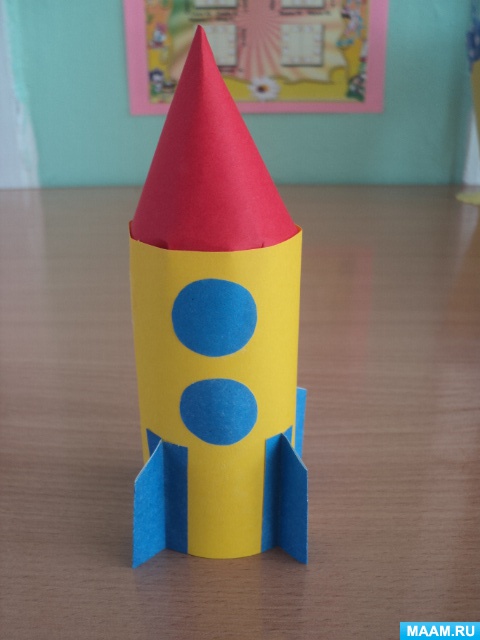 Принято:На методическом советеПротокол № ____От «     »  __________201__г.УТВЕРЖДАЮЗаведующий МАДОУ«Детский сад № 318» г. Перми______________ Л.И. КлименкоЗанятиеЦельЗадачиПредполагаемый результат«Конструирование игрушки «Ракета»«Подготовка материалов, чертеж»Научить детей организовать свое рабочее место, подготовить необходимые материалы для занятия. Сделать чертеж, с помощью заготовленных шаблонов.Формировать навыки работы согласно схемам и алгоритмам;-закреплять у детей знания о цвете, форме;- совершенствовать пространственное, логическое, абстрактное мышление;-воспитывать трудовую культуру, самоорганизацию, навыки работы в коллективе;-развивать коммуникативные навыки, способствовать активизации игровой деятельности.Дети научились конструировать игрушку –«Ракета»